Fuentes:Economía Mexicana 1910-2010: Balance de un siglo, Dr. Abraham Cabrera.http://www.economia.unam.mx/profesores/aaparicio/Econom%C3%ADa.pdfCronología de México por presidentes.http://www.azc.uam.mx/csh/sociologia/sigloxx/cronologiademexico.htmlPeriodo revolucionariohasta el gobierno de Lázaro CárdenasPeriodo revolucionariohasta el gobierno de Lázaro CárdenasPeriodo revolucionariohasta el gobierno de Lázaro CárdenasPeriodo revolucionariohasta el gobierno de Lázaro CárdenasPeriodo.Aspecto Económico. 1910-1911Imagen tomada de:http://commons.wikimedia.org/wiki/File:Francisco_I_Madero.jpgSe caracteriza por una producción para la exportación que continuo creciendo. Y una producción para consumo interno en descenso.1911-1913Imagen tomada de: http://www.historiacultural.com/2011/05/plan-guadalupe-revolucion-mexicana.htmlSe caracteriza por una producción para la exportación que continuo creciendo. Y una producción para consumo interno en descenso.1913-1914Imagen tomada de:http://mexico-sigloxx.blogspot.ca/2011_10_01_archive.htmlDe 1913 a 1916 se registró la crisis económica más profunda, las ramas industriales resultaron afectadas, a excepción del petróleo. Uno de los problemas más graves de esos años fue el inevitable desorden monetario, que provoco un agudo proceso inflacionario.A finales de Noviembre de 1916 la reintroducción  de los metales hizo desaparecer al papel moneda, lo que significó que el país tomara al patrón oro. 1920-1924Imagen tomada de:http://exploramex.com/?p=612Las políticas de reorganización de la economía, que con posterioridad serian el punto de arranque de la industrialización, dieron comienzo de manera precaria durante el régimen de Álvaro Obregón y de Plutarco Elías Calles, para continuar más o menos vacilantes durante los regímenes de Emilio Portes Gil, Pascual Ortiz Rubio Y Abelardo Rodríguez.1924-1928Imagen tomada de:http://en.wikipedia.org/wiki/Plutarco_El%C3%ADas_CallesLas políticas de reorganización de la economía, que con posterioridad serian el punto de arranque de la industrialización, dieron comienzo de manera precaria durante el régimen de Álvaro Obregón y de Plutarco Elías Calles, para continuar más o menos vacilantes durante los regímenes de Emilio Portes Gil, Pascual Ortiz Rubio Y Abelardo Rodríguez.1928-1930Imagen tomada de:http://www.britannica.com/EBchecked/media/13555/Portes-Gil-1932Las políticas de reorganización de la economía, que con posterioridad serian el punto de arranque de la industrialización, dieron comienzo de manera precaria durante el régimen de Álvaro Obregón y de Plutarco Elías Calles, para continuar más o menos vacilantes durante los regímenes de Emilio Portes Gil, Pascual Ortiz Rubio Y Abelardo Rodríguez.1930-1932Imagen tomada de:http://io.wikipedia.org/wiki/Pascual_Ortiz_RubioLas políticas de reorganización de la economía, que con posterioridad serian el punto de arranque de la industrialización, dieron comienzo de manera precaria durante el régimen de Álvaro Obregón y de Plutarco Elías Calles, para continuar más o menos vacilantes durante los regímenes de Emilio Portes Gil, Pascual Ortiz Rubio Y Abelardo Rodríguez.1934-1940Imagen tomada de:http://www.britannica.com/EBchecked/topic/95438/Lazaro-CardenasLa estrategia de desarrollo se encontraba sustentada en una participación relevante pero prudente del Estado como reactor y promotor activo del desarrollo económico, como inversionistas en áreas estratégicas y como productor de bienestar social mediante leyes laborables y agrarias e instituciones sociales de educación, salud y servicios básicos. Keynesiana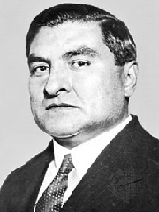 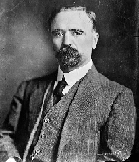 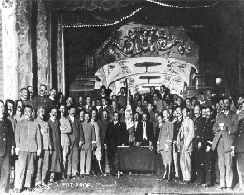 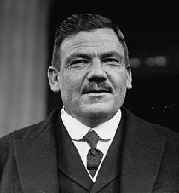 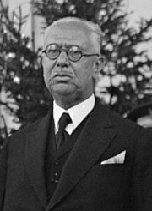 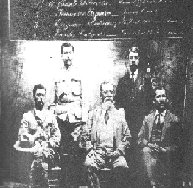 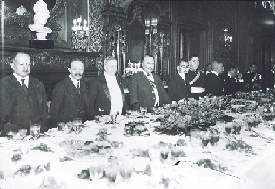 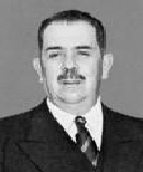 